FiguresFigure S1. Tornado diagram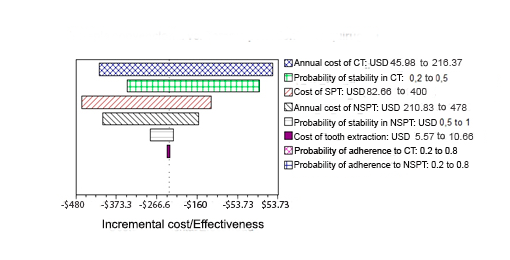 Figure S2.  One-way sensitivity analysis: cost of conventional therapy (First year)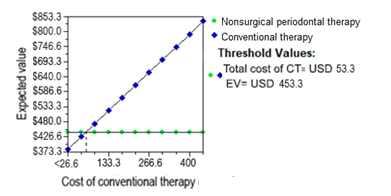 Figure S3.  One-way sensitivity analysis: cost of conventional therapy (Five years)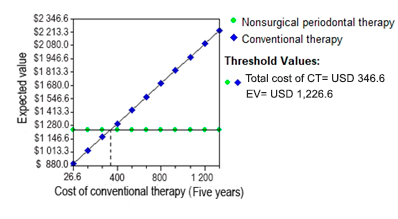 Figure S4. One-way sensitivity analysis: cost of NSPT (First year)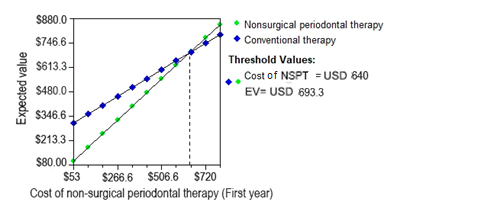 Figure S5. One-way sensitivity analysis of probability of periodontal stability: conventional therapy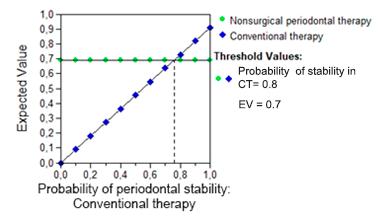 Figure S6. One-way sensitivity analysis of probability of periodontal stability: NSPT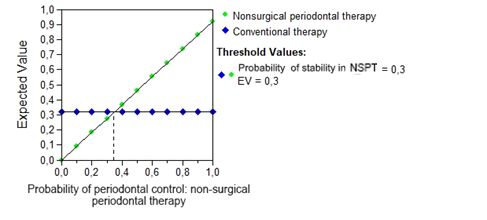 Figure S7. Monte Carlo simulation:  cost of NSPT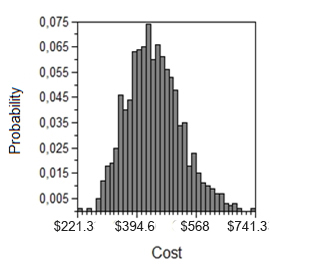 Figure S8. Monte Carlo simulation: cost of conventional therapy cost.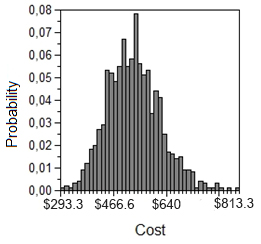 Figure S9. Monte Carlo simulation: NSPT effectiveness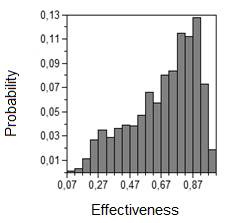 Figure S10. Monte Carlo simulation: CT effectiveness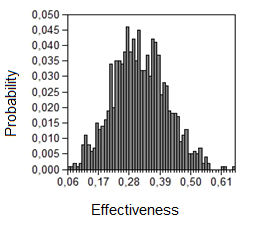 TablesTable S1. Characteristics of expert panel membersADRES: Administrator of Resources of the General System of Social Security in HealthTable S2. Expert panel informationSearch strategiesTable S3. PUBMED and Epistemonikos:  January 15, 2020Table S4. EMBASE: January 15, 2020Tabla S5. LILACS: January 15, 2020Table S6. Cost-effectiveness report for one and five years.Incr Cost: Incremental Cost; Eff: Effectiveness; Incr Eff: Incremental effectiveness; ICER: incremental cost-effectiveness ratio; NMB: Net Monetary Benefits; NSPT: NSPT; SC: SC/Conventional therapy * Dominance Report: The strategy "SC" is dominated by " NSPT ".Table S7. Discount rate. Costs in US dollars 2019NSPT: NSPT; SC: SC/Conventional therapyTable S8. Monte Carlo Summary Text Report (1 year)Eff: Effectiveness; NMB: Net Monetary Benefits; NSPT: NSPT; SC: SC/Conventional therapyTable S9. Monte Carlo Summary Text Report (5 years)Eff: Effectiveness; NMB:Net Monetary Benefits; NSPT: NSPT; SC: SC/Conventional therapyNºSexCityExperience (years) Institution1FemaleBogotá3Health Promotion Entities2 FemaleSanta Marta11Independent Dental Clinic/Private Dentist Practice3MaleBogotá25Independent Dental Clinic/Private Dentist Practice4FemaleBogotá5Independent Dental Clinic/Private Dentist Practice5MaleMedellín18Independent Dental Clinic/Private Dentist Practice6 MaleCali39Independent Dental Clinic/Private Dentist Practice7FemaleArmenia20P Independent Dental Clinic/Private Dentist Practice8MaleBogotá19Independent Dental Clinic/Private Dentist Practice9FemaleCali3Independent Dental Clinic/Private Dentist Practice10FemaleBogotá5Health Promotion Entities11FemaleBogotá7Health Promotion Entities12 MaleValledupar3Health Promotion Entities13MaleBogotá4 ADRES14 MaleBogotá7Prepaid medicine; Health Promotion Entities15MaleBogotá18Independent Dental Clinic/Private Dentist Practice; Health Promotion EntitiesMeanMinMax Dental consultation by dentistUSD  5,19USD  2,80USD  6,03Periodontal consultation by periodontistUSD  6,53USD  4,13USD  13,33Oral Hygiene Instructions and dental plaque controlUSD  2,63USD  1,41USD  4,13 Scaling and root planing (Per Quadrant)USD  22,48USD  10,89USD  40,27Supragingival scaling (Per Quadrant)USD  16,49USD  3,79USD  40,27  Scaling with root planing and modified Widman flap (Per quadrant)USD  37,97USD  8,00USD  66,67Gingivoplasty ( Per Sextant)USD  30,67USD  6,67USD  93,33Simple Tooth Extraction – Single rooted tooth (Per Tooth)USD  5,28USD  3,67USD  8,00Simple Tooth Extraction - Multirooted tooth  (Per Tooth)USD  7,13USD  4,41USD  10,67Gum grafting (Per Tooth)USD  37,61USD  12,21USD  93,33Gingivectomy (Per Tooth)USD  34,65USD  3,38USD  101,33Periodontal session-duration60 minutes60 minutes60 minutesNumber of sessions in the first year444Number of sessions from year 2 to onwards 222Describe your treatment plan for a patient with the following characteristics: A. Probing depth ≤ 4 mm, CAL 1-2 B. Probing depth ≤ 5 mm, CAL 3-4 mm C. Probing depth 6-7 mm, CAL ≤ 5mmA and B. Periodontal evaluation, with medicine monitoring, plaque control, education and instruction in oral hygiene and scaling and root planing. C. The same previous activities plus scaling with root planing and modified Widman flapA and B. Periodontal evaluation, with medicine monitoring, plaque control, education and instruction in oral hygiene and scaling and root planing. C. The same previous activities plus scaling with root planing and modified Widman flapA and B. Periodontal evaluation, with medicine monitoring, plaque control, education and instruction in oral hygiene and scaling and root planing. C. The same previous activities plus scaling with root planing and modified Widman flapDuring the first year, sessions should be planned according to the following patient's characteristics: 
A. Probing depth ≤ 4 mm, CAL 1-2 
B. Probing depth ≤ 5 mm, CAL 3-4 mm 
C. Probing depth 6-7 mm, CAL ≤ 5mmA. Every 6 monthsA. Every 6 monthsA. Every 6 monthsDuring the first year, sessions should be planned according to the following patient's characteristics: 
A. Probing depth ≤ 4 mm, CAL 1-2 
B. Probing depth ≤ 5 mm, CAL 3-4 mm 
C. Probing depth 6-7 mm, CAL ≤ 5mmB and C. Every 3 monthsB and C. Every 3 monthsB and C. Every 3 monthsAfter the second year, sessions should be planned according to the following patient’s characteristics: 
A. Probing depth ≤ 4 mm, CAL 1-2 
B. Probing depth ≤ 5 mm, CAL 3-4 mm 
C. Probing depth 6-7 mm, CAL ≤ 5mmEvery 6 monthsEvery 6 monthsEvery 6 monthsIn the case of periodontally stabilized/controlled patients, how would this change?The sessions take place every six months and last 30 minutes each.The sessions take place every six months and last 30 minutes each.The sessions take place every six months and last 30 minutes each.In the case of periodontally worsening patients, how would this change?The sessions are now held every three months and are longer.The sessions are now held every three months and are longer.The sessions are now held every three months and are longer.Intervention/Exposition ( ( ("periodontal therapy" OR "supragingival" OR (dental* AND scaling*) OR OR "root planning" OR (mechanical* AND debridement*) OR "periodontal debridement" OR "dental prophylaxis" OR "dental cleaning" OR "dental cleaning procedure" OR "periodontal cleaning" OR "periodontal prophylaxis" OR "teeth cleaning" OR " " OR "tooth cleaning" OR "tooth prophylaxis" OR "supragingival" OR (non surgical* AND periodontal*and therapy*) OR "non-surgical periodontal therapy" OR (periodontal* AND curettage*) OR "subgingival curettage" OR (periodontal* AND treatment*) OR "supragingival" OR "periodontal intervention" OR "periodontal maintenance")))) AND ( ("patient compliance" OR complia* OR complier* OR noncompli* )))Population"periodontitis"Population"periodontitis"#2Population (periodontitis* OR (chronic* AND periodontitis)#1Intervention/Exposition ('periodontal therapy' OR 'dental scaling' OR 'root planing' OR 'root planning' OR (mechanical* AND debridement*) OR 'periodontal debridement' OR 'dental prophylaxis' OR 'dental cleaning' OR 'dental cleaning procedure' OR 'periodontal cleaning' OR 'periodontal prophylaxis' OR 'teeth cleaning' OR ' ' OR 'tooth cleaning' OR 'tooth prophylaxis' OR 'supragingival' OR (non AND surgical* AND periodontal*and AND therapy*) OR 'non-surgical periodontal therapy' OR (periodontal* AND curettage*) OR 'subgingival curettage' OR (periodontal* AND treatment*) OR 'periodontal intervention' OR 'periodontal maintenance') AND ( ('patient compliance' OR complia* OR complier* OR noncompli* )))Population (tw: ("periodontitis" OR "periodontitis cronica"))Intervention/Exposition (tw: ("tratamiento periodontal" OR "raspaje y alisado radicular" OR "supragingival" OR "profilaxis dental" OR "detartraje" OR "curetaje" )) AND (“adherencia” OR “cumplimiento”)DominanceStrategyCostIncr CostEffIncr EffICERNMB1 yearsNSPTUSD 443 0.69USD -443 1 yearsDominatedSCUSD 530 USD 87 0.32-0.37-234USD -530 5 yearsNSPTUSD 12,358 0.69USD -1,236 5 yearsDominatedSCUSD 16,356 USD 400 0.32-0.37-1074USD -1,636 03,55712SCUSD 1,236USD 1,176USD 1,152USD 1,121USD 1,048NSPTUSD 1,636USD 1,535USD 1,494USD 1,441USD 1,318Incremental costUSD -400USD -359USD -342USD -320USD -270Attribute nameStatisticStrategyValueStatistic indexStrategy indexAttribute indexCostMeanNSPTUSD 442011CostStd DeviationNSPTUSD 81111CostMinimumNSPTUSD 396211Cost2.5%NSPTUSD 396311Cost10%NSPTUSD 396411CostMedianNSPTUSD 396511Cost90%NSPTUSD 584611Cost97.5%NSPTUSD 584711CostMaximumNSPTUSD 584811CostSumNSPTUSD  4,422,749911CostSize (n)NSPT10,0001011CostVarianceNSPTUSD  24,315,4851111CostVariance/SizeNSPTUSD  2,4321211CostSQRT[Variance/Size]NSPTUSD  0.81311CostMeanSCUSD  535021CostStd DeviationSCUSD  279121CostMinimumSCUSD  148221Cost2.5%SCUSD  148321Cost10%SCUSD  148421CostMedianSCUSD  736521Cost90%SCUSD  736621Cost97.5%SCUSD  736721CostMaximumSCUSD  736821CostSumSCUSD  5,348,244921CostSize (n)SCUSD  31021CostVarianceSCUSD  291,941,0271121CostVariance/SizeSCUSD  29,1941221CostSQRT[Variance/Size]SCUSD  31321EffMeanNSPT0.6961012EffStd DeviationNSPT0.4599112EffMinimumNSPT0212Eff2.5%NSPT0312Eff10%NSPT0412EffMedianNSPT1512Eff90%NSPT1612Eff97.5%NSPT1712EffMaximumNSPT1812EffSumNSPT6,961912EffSize (n)NSPT10,0001012EffVarianceNSPT0.21151112EffVariance/SizeNSPT0.000021212EffSQRT[Variance/Size]NSPT0.0051312EffMeanSC0.3098022EffStd DeviationSC0.4624122EffMinimumSC0222Eff2.5%SC0322Eff10%SC0422EffMedianSC0522Eff90%SC1622Eff97.5%SC1722EffMaximumSC1822EffSumSC3,098922EffSize (n)SC10,0001022EffVarianceSC0.21381122EffVariance/SizeSC0.000021222EffSQRT[Variance/Size]SC0.004621322NMBMeanNSPTUSD -442014NMBStd DeviationNSPTUSD 81114NMBMinimumNSPTUSD -584214NMB2.5%NSPTUSD -584314NMB10%NSPTUSD -584414NMBMedianNSPTUSD -396514NMB90%NSPTUSD -396614NMB97.5%NSPTUSD -396714NMBMaximumNSPTUSD -396814NMBSumNSPTUSD -4,422,749914NMBSize (n)NSPT10,0001014NMBVarianceNSPTUSD  24,315,4851114NMBVariance/SizeNSPTUSD  2,4321214NMBSQRT[Variance/Size]NSPTUSD  0.81314NMBMeanSCUSD -535024NMBStd DeviationSCUSD  279124NMBMinimumSCUSD -736224NMB2.5%SCUSD -736324NMB10%SCUSD -736424NMBMedianSCUSD -736524NMB90%SCUSD -148624NMB97.5%SCUSD -148724NMBMaximumSCUSD -148824NMBSumSCUSD -5,348,244924NMBSize (n)SC10,0001024NMBVarianceSCUSD  291,941,0271124NMBVariance/SizeSCUSD  29,1941224NMBSQRT[Variance/Size]SCUSD  31324Attribute nameStatisticStrategyValue (USD)Statistic indexStrategy indexAttribute indexCostMeanNSPTUSD  1,236011CostStd DeviationNSPTUSD  81111CostMinimumNSPTUSD  1,189211Cost2,5%NSPTUSD  1,189311Cost10%NSPTUSD  1,189411CostMedianNSPTUSD  1,189511Cost90%NSPTUSD  1,376611Cost97,5%NSPTUSD  1,376711CostMaximumNSPTUSD  1,376811CostSumNSPTUSD 12,360,850911CostSize (n)NSPT10,0001011CostVarianceNSPTUSD  24,744,4941111CostVariance/SizeNSPTUSD  2,4741211CostSQRT[Variance/Size]NSPTUSD  0.81311CostMeanSCUSD 1,645021CostStd DeviationSCUSD  655121CostMinimumSCUSD  738221Cost2,5%SCUSD  738321Cost10%SCUSD  38421CostMedianSCUSD  2,119521Cost90%SCUSD  2,119621Cost97,5%SCUSD  2,119721CostMaximumSCUSD  2,119821CostSumSCUSD  16,453,164921CostSize (n)SC10,0001021CostVarianceSCUSD  1,610,806,3431121CostVariance/SizeSCUSD  161,080,631221CostSQRT[Variance/Size]SCUSD  71321EffMeanNSPT0.68012EffStd DeviationNSPT0.46112EffMinimumNSPT0212Eff2,5%NSPT0312Eff10%NSPT0412EffMedianNSPT1512Eff90%NSPT1612Eff97,5%NSPT1712EffMaximumNSPT1812EffSumNSPT6874912EffSize (n)NSPT10,0001012EffVarianceNSPT0.211112EffVariance/SizeNSPT01212EffSQRT[Variance/Size]NSPT01312EffMeanSC0.31022EffStd DeviationSC0.46122EffMinimumSC0222Eff2,5%SC0322Eff10%SC0422EffMedianSC0522Eff90%SC1622Eff97,5%SC1722EffMaximumSC1822EffSumSC3,120922EffSize (n)SC10,0001022EffVarianceSC0.211122EffVariance/SizeSC0.000021222EffSQRT[Variance/Size]SC0.00461322NMBMeanNSPTUSD - 1,236014NMBStd DeviationNSPTUSD  81114NMBMinimumNSPTUSD - 1,376214NMB2,5%NSPTUSD - 1,376314NMB10%NSPTUSD - 1,376414NMBMedianNSPTUSD - 1,189514NMB90%NSPTUSD -1,189614NMB97,5%NSPTUSD - 1,189714NMBMaximumNSPTUSD - 1,189814NMBSumNSPTUSD - 12,360,850914NMBSize (n)NSPT10,0001014NMBVarianceNSPTUSD  24,744,4941114NMBVariance/SizeNSPTUSD  2,4741214NMBSQRT[Variance/Size]NSPTUSD  0.81314NMBMeanSCUSD - 1,645024NMBStd DeviationSCUSD  655124NMBMinimumSCUSD - 2,119224NMB2,5%SCUSD - 2,119324NMB10%SCUSD - 2,119424NMBMedianSCUSD - 2,119524NMB90%SCUSD - 738624NMB97,5%SCUSD - 738724NMBMaximumSCUSD - 738824NMBSumSCUSD - 16,453,164924NMBSize (n)SC10,0001024NMBVarianceSCUSD  1,610,806,3431124NMBVariance/SizeSCUSD  161,0801224NMBSQRT[Variance/Size]SCUSD  71324